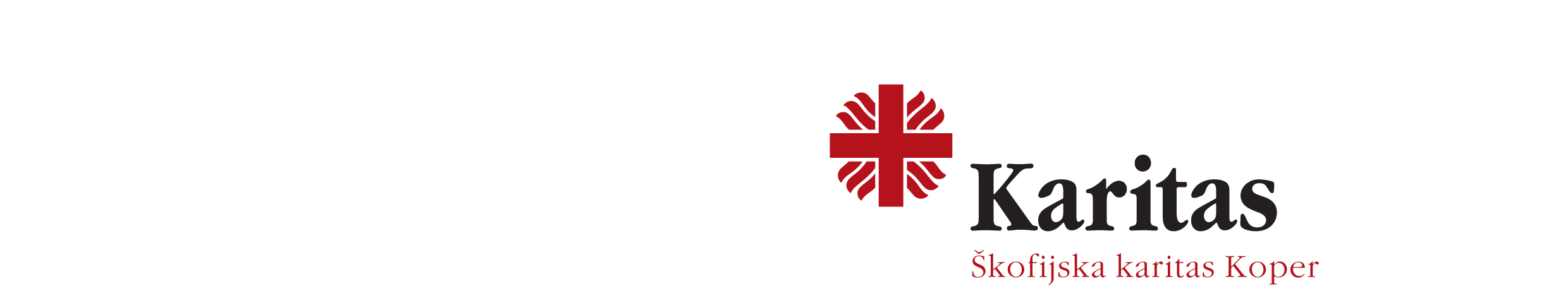 	                                                                                                   Vipavska cesta 11, 5270 Ajdovščina	                                                                                             T/F:  05/33 00 233, 051 636 944	                                                                             E: karitas.koper@rkc.si	                                                                            www.karitas-kp.rkc.siPRISTOPNA IZJAVA “NAMENSKA POMOČ”Podpisani _____________________________, želim do preklica sodelovati v programu pomoči Škofijske karitas Koper: Namenska pomoč.Svoj dar želim nakazovati (prosimo ustrezno obkrožite ali vpišite poljubni znesek): S trajnikom pri banki - mesečno 12 x 5,00 EUR oz. 12 x _______EURZ UPN nalogom štirikrat letno -  4 x 15,00 EUR oz. 4 x _______EURZ UPN nalogom dvakrat letno -  2 x 30,00 EUR oz. 2 x _______EURZ UPN nalogom enkrat letno -  1 x 60,00 EUR oz. 1 x _______EURS samostojnim bančnim nakazilom v višini ___ x _______EURPodatki za nakazilo: Škofijska karitas Koper, Vipavska cesta 11, 5270 Ajdovščina                          TRR SI56 0475 0000 3155 558, Nova KBM                          namen: Namenska pomoč                          sklic: SI00 29012Vaši kontaktni podatki:Ime in priimek: ___________________________Ulica: __________________________________Poštna št. In kraj: _________________________Telefon: ________________________________E-naslov: _______________________________Datum in podpis: _________________________Za vse dodatne informacije pišite na karitas.koper.racunovodstvo@rkc.si ali pokličite na 051 636 944.